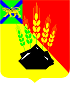 ДУМАМИХАЙЛОВСКОГО МУНИЦИПАЛЬНОГО  РАЙОНА  Р Е Ш Е Н И Е с. Михайловка26.08.2021 г.	                                                                                  № 113О награждении Почетной грамотой ДумыМихайловского муниципального района       Руководствуясь  Положением  «О Почетной грамоте и Благодарственном письме Думы Михайловского муниципального района», утвержденным    решением   Думы Михайловского муниципального района № 111 от 25.08.2016 года и на основании ходатайств руководителей учреждений,  депутатов  Думы Михайловского муниципального района, администрации Новошахтинского городского поселения, главы Михайловского сельского поселения,  Дума Михайловского муниципального района					Р Е Ш И Л А:	1. Наградить Почетной грамотой Думы Михайловского муниципального района за высокое качество труда, продолжительный и безупречный труд, достижение высоких положительных результатов в трудовой деятельности и в связи с празднованием 95-ой годовщины со дня образования Михайловского муниципального района:       1.1.   Белкину Елену Александровну – ведущего специалиста-эксперта клиентской службы (на правах отдела) в Михайловском районе Государственного учреждения – Управления Пенсионного фонда Российской Федерации в г. Уссурийске Приморского края (межрайонного).       2. Наградить Почетной грамотой Думы Михайловского муниципального района за многолетний  и добросовестный труд, высокие показатели в работе, активную жизненную позицию и в связи с празднованием 95-ой годовщины со дня образования Михайловского муниципального района:        2.1. Сергутина Сергея Анатольевича – жителя Михайловского сельского поселения Михайловского муниципального района.      3. Наградить Почетной грамотой Думы Михайловского муниципального района за  активную жизненную позицию и многолетний добросовестный труд на благо Новошахтинского городского поселения и Михайловского муниципального района и в связи с празднованием 95-ой годовщины со дня образования Михайловского муниципального района:       3.1. Кошевец Людмилу Иосифовну – пенсионерку Новошахтинского городского поселения.       4. Наградить Почетной грамотой Думы Михайловского муниципального района за  высокие показатели в работе, активную жизненную позицию и в связи с празднованием 95-ой годовщины со дня образования Михайловского муниципального района:       4.1. Колодяжную Оксану Николаевну - ведущего инспектора сектора обработки и межведомственного взаимодействия отдела по Михайловскому муниципальному району отделения по Уссурийскому городскому округу краевого государственного казенного учреждения «Центр социальной поддержки населения Приморского края»      4.2. Кононову Алену Олеговну -  старшего  инспектора сектора назначения  отдела по Михайловскому муниципальному району отделения по Уссурийскому городскому округу краевого государственного казенного учреждения «Центр социальной поддержки населения Приморского края»      5.  Наградить Почетной грамотой Думы Михайловского муниципального района за  долголетний добросовестный труд, достижение высоких результатов в служебной деятельности и в связи с празднованием 95-ой годовщины со дня образования Михайловского муниципального района:      5.1.Шарифова Исаджамилзаде Джамиловича – командира отдельного взвода постовой службы полиции отдела Министерства внутренних дел Российской Федерации по Михайловскому району.      6.  Наградить Почетной грамотой Думы Михайловского муниципального района за  высокие производственные показатели, активную жизненную позицию и в связи с празднованием 95-ой годовщины со дня образования Михайловского муниципального района:      6.1. Белинского Сергея Борисовича  - главного механика  АО «Михайловскаропромэнерго»;      6.2. Губкина Николая Александровича – старшего диспетчера оперативно-выездной бригады АО «Михайловскаропромэнерго».      7.  Наградить Почетной грамотой Думы Михайловского муниципального района за многолетний добросовестный труд и в связи с празднованием 95-ой годовщины со дня образования Михайловского муниципального района:     7.1.Луханину Ирину Александровну – пенсионерку Ивановского сельского поселения Михайловского муниципального района.      8. Наградить Почетной грамотой Думы Михайловского муниципального района за высокий профессионализм, образцовое выполнение своих должностных обязанностей и в связи с празднованием 95-ой годовщины со дня образования Михайловского муниципального района:      8.1. Тарасову Галину Вячеславовну – машиниста насосных установок разрезоуправления «Новошахтинское» - филиала общества с ограниченной ответственностью «Приморскуголь»;      8.2. Клименко Дмитрия Владимировича машиниста – инструктора разрезоуправления «Новошахтинское» - филиала общества с ограниченной ответственностью «Приморскуголь».       9. Наградить Почетной грамотой Думы Михайловского муниципального района за многолетний добросовестный труд и отличное  выполнение своих должностных обязанностей и в связи с празднованием 95-ой годовщины со дня образования Михайловского муниципального района:      9.1. Криковцова Сергея Владимировича – начальника караула 57 пожарной части по охране пгт. Новошахтинский 17 отряда противопожарной службы Приморского края по охране Михайловского муниципального района.      10. Наградить Почетной грамотой Думы Михайловского муниципального района за многолетний добросовестный труд и в связи с празднованием 95-ой годовщины со дня образования Михайловского муниципального района:     10.1. Курило Олега Анатольевича  - водораздатчика ПУ «Михайловский» ПП «Артемводоканал» КГУП «Приморский водоканал».     11.  Наградить Почетной грамотой Думы Михайловского муниципального района за активную гражданскую позицию, участие в общественно-культурной и спортивной жизни Михайловского сельского поселения, оказания помощи и содействия гражданам поселения в решении вопросов местного значения и в связи с празднованием 95-ой годовщины со дня образования Михайловского муниципального района:     11.1. Савела Александра Александровича – депутата муниципального комитета Михайловского сельского поселения.     12. Наградить Почетной грамотой Думы Михайловского муниципального района за высокую культуру обслуживания, добросовестный труд, высокий профессионализм в работе и в связи с празднованием 95-ой годовщины со дня образования Михайловского муниципального района:    12.1. Кравченко Юлию Сергеевну – директора магазина № 4  Михайловского районного потребительского  общества.     13. Наградить Почетной грамотой Думы Михайловского муниципального района за высокий профессионализм и добросовестное исполнение служебных обязанностей и в связи с празднованием 95-ой годовщины со дня образования Михайловского муниципального района:     13.1. Радькову Екатерину Николаевну -  помощника начальника отделения подготовки и призыва граждан на военную службу военного комиссариата Михайловского района Приморского края.      14. Наградить Почетной грамотой Думы Михайловского муниципального района за высокий профессионализм в работе, высокие производственные показатели, образцовое выполнение заданий, поручений, активное участие в мероприятиях по ликвидации очагов африканской чумы свиней и в связи с празднованием 95-ой годовщины со дня образования Михайловского муниципального района:      14.1. Петрова Дмитрия Александровича – ветеринарного врача 1 категории Филиала КГБУ «Уссурийская ветеринарная станция по борьбе с болезнями животных» Михайловская станция по борьбе с болезнями животных.     15. Настоящее  решение вступает в силу со дня его принятия.Председатель Думы Михайловскогомуниципального района                                                                 Н.Н.Мельничук   